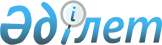 О внесении изменений в решение Мангистауского районного маслихата от 21 декабря 2010 года № 28/263 "О районном бюджете на 2011 - 2013 годы"Решение Мангистауского районного маслихата Мангистауской области от 09 декабря 2011 года № 38/340. Зарегистрировано Департаментом юстиции Мангистауской области 15 декабря 2011 года № 11-5-127

      В соответствии с Бюджетным Кодексом Республики Казахстан от 4 декабря 2008 года, Законом Республики Казахстан от 23 января 2001 года «О местном государственном управлении и самоуправлении в Республике Казахстан», решением областного маслихата от 6 декабря 2011 года № 39/449 «О внесении изменений в решение областного маслихата от 13 декабря 2010 года № 29/331 «Об областном бюджете на 2011-2013 годы» (зарегистрировано в Реестре государственной регистрации нормативных правовых актов за № 2114 от 9 декабря 2011 года) районный маслихат РЕШИЛ:



      1. Внести в решение Мангистауского районного маслихата от 21 декабря 2010 года № 28/263 «О районном бюджете на 2011 - 2013 годы»  (зарегистрировано в Реестре государственной регистрации нормативных правовых актов за № 11-5-107 от 31 декабря 2011 года, опубликовано в районном газете «Жаңа өмір» от 19 января 2011 года № 3 - 4) следующие изменение:



      Утвердить районный бюджет на 2011 год согласно приложению № 1  решения в следующих объемах:



      1) доходы – 5 577 565 тысяч тенге, в том числе по:

      налоговым поступлениям -3 595 199 тысяч тенге;

      неналоговым поступлениям – 12 610 тысяч тенге;

      поступлениям от продажи основного капитала - 42 334 тысячи тенге;

      поступлениям трансфертов  – 1 927 422  тысячи тенге;



      2) затраты – 5 560 051 тысяча тенге;



      3) чистое бюджетное кредитование – 39 059 тысяч тенге, в том числе:

      бюджетные кредиты – 39 059 тысяч тенге;

      погашение бюджетных кредитов - 0 тенге;



      4) сальдо по операциям с финансовыми активами- 4 000 тысяч тенге, в том  числе:

      приобретение финансовых активов – 4 000 тысяч тенге;

      поступления от продажи финансовых активов государства - 0 тенге.



      5) дефицит (профицит) бюджета – 25 545 тысяч тенге;



      6) финансирование дефицита (использование профицита) бюджета -25 545 тысяч тенге, в том числе:

      поступление займов - 39 059 тысяч тенге;

      погашение займов  - 95 099 тысяч тенге;

      используемые остатки бюджетных средств - 81 585  тысяч тенге.



      В пункте 6:

      Цифру «9 245» заменить цифрой «4 257».



      В пункте 7 - 2:

      В третьем абзаце цифру «220 500» заменить цифрой «221 151».



      2. Настоящее решение вводится в действие с 1 января 2011 года.      Председатель сессии                     Н.Улыкпанов      Секретарь районного

      маслихата                               Ж.Жапаков      СОГЛАСОВАНО:

      Шабикова Рима Нерражимовна

      Начальник государственного учреждения

      «Мангистауский районный отдел

      экономики и финансов»

      09 декабря 2011 год.

Приложение № 1

к решению районного маслихата

от 09 декабря 2011 года № 38/340 Районный бюджет на 2011 год
					© 2012. РГП на ПХВ «Институт законодательства и правовой информации Республики Казахстан» Министерства юстиции Республики Казахстан
				Кат.Кл.ПдкНаименованиеСумма, тыс.тенгеI.Доходы5 577 5651Налоговые поступления3 595 1991Подоходный налог212 1382Индивидуальный подоходный налог212 1383Социальный налог335 3381Социальный налог335 3384Hалоги на собственность3 017 2061Hалоги на имущество2 990 8753Земельный налог3 3724Hалог на транспортные средства22 2365Единый земельный налог7235Внутренние налоги на товары, работы и услуги28 0192Акцизы3 0723Поступления за использование природных и других ресурсов21 7754Сборы за ведение предпринимательской и профессиональной деятельности2 9365Налог на игорный бизнес2368Обязательные платежи, взимаемые за совершение юридически значимых действий и (или) выдачу документов уполномоченными на то государственными органами или должностными лицами2 4981Государственная пошлина2 4982Неналоговые поступления12 6101Доходы от государственной собственности1 1941Поступления части чистого дохода государственных предприятий4445Доходы от аренды  имущества, находящегося в государственной собственности7502Поступления от реализации товаров (работ, услуг) государственными учреждениями, финансируемыми из государственного бюджета2 2461Поступления от реализации товаров (работ, услуг) государственными учреждениями, финансируемыми из государственного бюджета2 2463Поступления денег от проведения государственных закупок, организуемых государственными учреждениями, финансируемыми из государственного бюджета61Поступления денег от проведения государственных закупок, организуемых государственными учреждениями, финансируемыми из государственного бюджета64Штрафы, пени, санкции, взыскания, налагаемые государственными учреждениями, финансируемыми из государственного бюджета, а также содержащимися и финансируемыми из бюджета (сметы расходов) Национального Банка Республики Казахстан3 4951Штрафы, пени, санкции, взыскания, налагаемые государственными учреждениями, финансируемыми из государственного бюджета, а также содержащимися и финансируемыми из бюджета (сметы расходов) Национального Банка Республики Казахстан, за исключением поступлений от организаций нефтяного сектора3 4956Прочие неналоговые поступления5 6691Прочие неналоговые поступления5 6693Поступления от продажи основного капитала42 3341Продажа государственного имущества, закрепленного за государственными учреждениями36 9422Поступления от продажи имущества, закрепленного за государственными учреждениями, финансируемыми из местного бюджета5733Поступления от продажи гражданам квартир36 3693Продажа земли и нематериальных активов5 3921Продажа земли5 3924Поступления трансфертов1 927 4222Трансферты из вышестоящих органов государственного управления1 927 4222Трансферты из областного бюджета1 927 422ФгрАдмПрНаименованиеСумма, тыс. тенгеП.Затраты5 560 0511Государственные услуги общего характера217 492112Аппарат маслихата района (города областного значения)15 764001Услуги по обеспечению деятельности маслихата района (города областного значения)14 768002Создание информационных систем899003Капитальные расходы государственных органов97122Аппарат акима района (города областного значения)50 975001Услуги по обеспечению деятельности акима района (города областного значения)48 200002Создание информационных систем1 775003Капитальные расходы государственных органов1 000123Аппарат акима района в городе, города районного значения, поселка, аула (села), аульного (сельского) округа115 513001Услуги по обеспечению деятельности акима района в городе, города районного значения, поселка, аула (села), аульного (сельского) округа115 330022Капитальные расходы государственных органов183459Отдел экономики и финансов района (города областного значения)35 240011Учет, хранение, оценка и реализация имущества, поступившего в коммунальную собственность7 494001Услуги по реализации государственной политики в области формирования и развития экономической политики, государственного планирования, исполнения бюджета и управления коммунальной собственностью района (города областного значения)26 575002Создание информационных систем899015Капитальные расходы государственных органов2722Оборона3 760122Аппарат акима района (города областного значения)3 760005Мероприятия в рамках исполнения всеобщей воинской обязанности3 7604Образование2 226 565123Аппарат акима района в городе, города районного значения, поселка, аула (села), аульного (сельского) округа227 678004Дошкольное воспитание и обучение227 093025Увеличение размера доплаты за квалификационную категорию учителям школ и воспитателям дошкольных организаций образования585464Отдел образования района (города областного значения)1 737 366009Обеспечение деятельности организаций дошкольного воспитания и обучения16 887003Общеобразовательное обучение1 505 065006Дополнительное образование для детей33 615001Услуги по реализации государственной политики на местном уровне в области образования12 100002Создание информационных систем899012Капитальные расходы государственных органов671005Приобретение и доставка учебников, учебно-методических комплексов для государственных учреждений образования района (города областного значения)18 542007Проведение школьных олимпиад, внешкольных мероприятий и конкурсов районного (городского) масштаба1 112011Капитальный, текущий ремонт объектов образования в рамках реализации стратегии региональной занятости и переподготовки кадров129 951020Обеспечение оборудованием, программным обеспечением детей-инвалидов, обучающихся  на дому3 170015Ежемесячные выплаты денежных средств опекунам (попечителям) на содержание ребенка сироты (детей-сирот), и ребенка (детей), оставшегося без попечения родителей3 009021Увеличения размера доплаты за квалификационную категорию учителям школ и воспитателям дошкольных организаций образования12 345466Отдел архитектуры, градостроительства и строительства района (города областного значения)261 521037Строительство и реконструкция объектов образования261 5216Социальная помощь и социальное обеспечение224 114123Аппарат акима района в городе, города районного значения, поселка, аула (села), аульного (сельского) округа5 141003Оказание социальной помощи нуждающимся гражданам на дому5 141451Отдел занятости и социальных программ района (города областного значения)218 973002Программа занятости37 846004Оказание социальной помощи на приобретение топлива специалистам здравоохранения, образования, социального обеспечения, куль-туры и спорта в сельской местности в соответствии с законодательством Республики Казахстан22 907005Государственная адресная социальная помощь7 989006Жилищная помощь21 862007Социальная помощь отдельным категориям нуждающихся граждан по решением местных представительных органов94 990010Материальное обеспечение детей-инвалидов, воспитывающихся и обучающихся на дому1 604014Оказание социальной помощи нуждающимся гражданам на дому2 644016Государственные пособия на детей до 18 лет2 975017Обеспечение нуждающихся инвалидов обязательными гигиеническими средствами и предоставление услуг специалистами жестового языка, индивидуальными помощниками в соответствии с индивидуальной программой реабилитации инвалида2 340001Услуги по реализации государственной политики на местном уровне в области обеспечения занятости и реализации социальных программ для населения15 766011Оплата услуг по зачислению, выплате и доставке пособий и других социальных выплат1 303012Создание информационных систем899023Обеспечение деятельности центров занятости5 8487Жилищно-коммунальное хозяйство2 399 562466Отдел архитектуры, градостроительства и строительства района (города областного значения)2 316 679004Развитие, обустройство и (или) приобретение инженерно-коммуникационной инфраструктуры230 621005Развитие коммунального хозяйства750006Развитие системы водоснабжения1 738 482018Развитие инженерно-коммуникационной инфраструктуры в рамках Программы занятости 2020300014Развитие инженерно-коммуникационной инфраструктуры и благоустройство населенных пунктов в рамках реализации cтратегии региональной занятости и переподготовки кадров125 375003Строительство жилья государственного коммунального жилищного фонда221 151123Аппарат акима района в городе, города районного значения, поселка, аула (села), аульного (сельского) округа49 633008Освещение улиц населенных пунктов20 721009Обеспечение санитарии населенных пунктов1639011Благоустройство и озеленение населенных пунктов27 273458Отдел жилищно-коммунального хозяйства, пассажирского транспорта и автомобильных дорог района (города областного значения)33 250016Обеспечение санитарии населенных пунктов0030Ремонт инженерно-коммуникационной инфраструктуры и благоустройство населенных пунктов в рамках реализации cтратегии региональной занятости и переподготовки кадров33 2508Культура, спорт, туризм и информационное пространство143 579123Аппарат акима района в городе, города районного значения, поселка, аула (села), аульного (сельского) округа82 721006Поддержка культурно-досуговой работы на местном уровне82 721457Отдел культуры, развития языков, физической культуры и спорта района (города областного значения)39 921009Проведение спортивных соревнований на районном (города областного значения) уровне1 214010Подготовка и участие членов сборных команд района (города областного значения) по различным видам спорта на областных спортивных соревнованиях1 929006Функционирование районных (городских) библиотек27 204001Услуги по реализации государственной политики на местном уровне в области культуры, развития языков, физической культуры и спорта8 595002Создание информационных систем899014Капитальные расходы государственных органов80456Отдел внутренней политики района (города областного значения)20 937002Услуги по проведению государственной информационной политики через газеты и журналы13 398001Услуги по реализации государственной политики на местном уровне в области информации, укрепления государственности и формирования социального оптимизма граждан6 640004Создание информационных систем89910Сельское, водное, лесное, рыбное хозяйство, особо охраняемые природные территории, охрана окружающей среды и животного мира, земельные отношения природные территории, охрана окружающей среды и животного мира, земельные отношения73 021474Отдел сельского хозяйства и ветеринарии района (города областного значения)58 454001Услуги по реализации государственной политики на местном уровне в сфере сельского хозяйства и ветеринарии8 630002Создание информационных систем899013Проведение противоэпизоотических мероприятий46 274012Проведение мероприятий по идентификации сельскохозяйственных животных2 651459Отдел экономики и финансов района (города областного значения)7 444099Реализация мер социальной поддержки специалистов социальной сферы сельских населенных пунктов за счет целевых трансфертов из республиканского бюджета7 444463Отдел земельных отношений района (города областного значения)7 123001Услуги по реализации государственной политики в области регулирования земельных отношений на территории района (города областного значения)6 104005Создание информационных систем899007Капитальные расходы государственных органов12011Промышленность, архитектурная, градостроительная и строительная деятельность13 119466Отдел архитектуры, градостроительства и строительства района (города областного значения)13 119001Услуги по реализации государственной политики  в области строительства, улучшения архитектурного облика городов, районов и населенных пунктов области и обеспечению рационального и эффективного градостроительного освоения территории района (города областного значения)11 998002Создание информационных систем899015Капитальные расходы государственных органов22212Транспорт и коммуникации129 366458Отдел жилищно-коммунального хозяйства, пассажирского транспорта и автомобильных дорог района (города областного значения)129 366022Развитие транспортной инфраструктуры43 407023Обеспечение функционирования автомобильных дорог31 797008Ремонт и содержание автомобильных дорог районного значения, улиц городов и населенных пунктов в рамках реализации стратегии региональной занятости и переподготовки кадров54 16213Прочие38 363469Отдел предпринимательства района (города областного значения)11 906001Услуги по реализации государственной политики на местном уровне в области развития предпринимательства и промышленности7 508002Создание информационных систем899003Поддержка предпринимательской деятельности3 499458Отдел жилищно-коммунального хозяйства, пассажирского транспорта и автомобильных дорог района (города областного значения)18 650001Услуги по реализации государственной политики на местном уровне в области жилищно-коммунального хозяйства, пассажирского транспорта и автомобильных дорог17 127020Создание информационных систем899013Капитальные расходы государственных органов624451Отдел занятости и социальных программ района (города областного значения)1 560022Поддержка частного предпринимательства в рамках программы «Дорожная карта бизнеса - 2020»1 560459Отдел экономики и финансов района (города областного значения)6 247008Разработка технико-экономического обоснования местных бюджетных инвестиционных проектов и концессионных проектов и проведение его экспертизы1 990012Резерв местного исполнительного органа района (города областного значения)4 25715Трансферты91 110459Отдел экономики и финансов района (города областного значения)91 110006Возврат неиспользованных (недоиспользованных) целевых трансфертов2 330007Бюджетные изъятия88 780III.Чистое бюджетное кредитование39 059Бюджетные кредиты39 05910Сельское, водное, лесное, рыбное хозяйство, особо охраняемые природные территории, охрана окружающей среды и животного мира, земельные отношения39 059459Отдел экономики и финансов района (города областного значения)39 059018Бюджетные кредиты для реализации мер социальной поддержки специалистов социальной сферы сельских населенных пунктов39 059Погашение бюджетных кредитов0ІV.Сальдо по операциям с финансовыми активами4000Приобретение финансовых активов4000Поступления от продажи финансовых активов государства013Прочие4 000459Отдел экономики и финансов района (города областного значения)4 000014Формирование или увеличение уставного капитала юридических лиц4 000V.Дефицит (профицит) бюджета-25 545VІ.Финансирование дефицита (использование профицита)25 545Поступление займов39 05916Погашение займов95 099459Отдел экономики и финансов района (города областного значения)95 099005Погашение долга местного исполнительного органа перед вышестоящим бюджетом36 369022Возврат неиспользованных бюджетных кредитов, выданных из местного бюджета58730Используемые остатки бюджетных средств81 585